Editorial Outline of the Series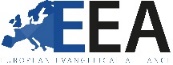 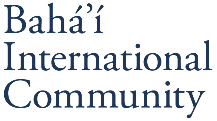 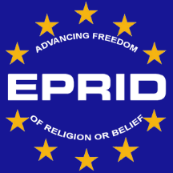 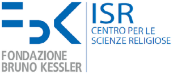 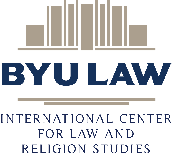 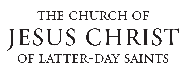 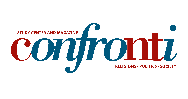 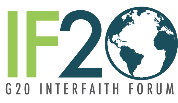 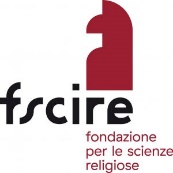 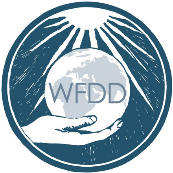 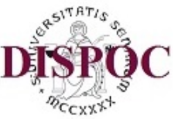 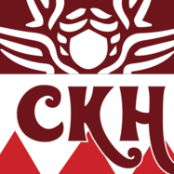 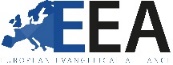 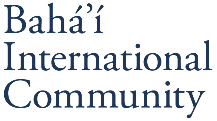 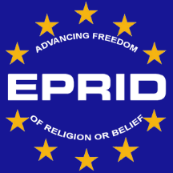 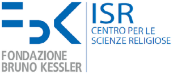 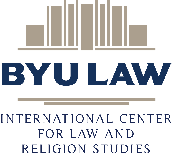 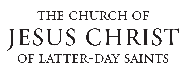 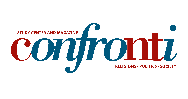 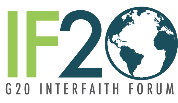 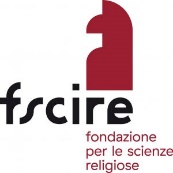 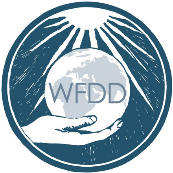 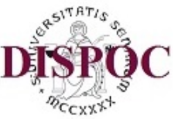 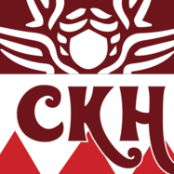 One of the keys to success of this series will be the ability to reach out a large audience of academics, experts and practitioners through the co-organizers’ respective networks. We hope this document will be a helpful tool to you as you will advertise and promote the series and each episode. Dates and titles are confirmed. Confirmed speakers will be published and announced on the series’ landing page and on the registration page of each episode.(Re-)Building a Post-Covid Society pursuing the Sustainable Development Goals6 May 2021, 3:00 PM CESTIntro:The pandemic has severely challenged countries’ finances, health sectors, business. Down to the individual level, unemployment, financial insecurity, emotional distress, social distancing, have hit hard on large segments of society. Invited experts will discuss how the Sustainable Development Goals will benefit our societies in concrete ways, and why world leaders should translate them in policy initiatives.Registration link:https://churchofjesuschrist.zoom.us/webinar/register/8416153086504/WN_1hd0V3vhQkaizy1Y2TCcXg Facebook event: https://fb.me/e/1n1VoQelK The Gift of Our World: Faith and Environmental Stewardship 19 May 2021, 3:00 PM CESTIntro:For people of faith, our planet is a gift from God. It is our home as we travel through our own life’s journey. As such, it deserves to be respected and cared for. Unfortunately, society has downplayed these simple truths to the advantage of other goals or priorities for too long and now the Earth is asking for our attention. This webinar will explore the religious dimension of environmental stewardship as well as existing initiatives that advocate for a more environmentally responsible economy.Registration link:https://churchofjesuschrist.zoom.us/webinar/register/6316195227641/WN_0WdO1zRlRkyhE6AqrTGWQg Facebook event: https://fb.me/e/4ZvMi2jGT G20 as a Driver to Reduce Poverty and Reignite Growth9 June 2021, 3:00 PM CESTIntro:At the time of the Covid-19 outbreak of last year, many hoped that social and business restrictions would last a few days or weeks. A year later, the world is mourning the loss of millions of lives while still facing the economic and social effects of the pandemic. With vaccination programs now underway, it is time to implement strategies to address poverty and reignite growth. Reducing poverty has often been a core tenet of most faiths and beliefs. In recent years, studies have shown the positive correlation of freedom of religion or belief and economic growth and prosperity. Our speakers will discuss how religious communities can be a valuable resource due to their extensive experience “on the ground.”Registration link:https://churchofjesuschrist.zoom.us/webinar/register/5516195253884/WN_Z0TptHOzRIWL7vGG9O_geA Facebook event: https://fb.me/e/dgs7ADR4t Freedom of Religion or Belief to Promote Peace, Justice & Stronger Societies 30 June 2021, 3:00 PM CEST* date and time may changeIntro:As Jan Figel, former European Commission’s Special Envoy for the Promotion of Freedom of religion or belief outside the EU, used to say, “Freedom of religion or belief (FoRB) is a litmus test of civil and political rights.” The correlation between FoRB, peace, and prosperity has been clearly demonstrated. Invited experts from academia, governments and multilateral organizations, churches, religious groups and civil society will discuss how FoRB can help tackle inequality, build a more inclusive global society, protect the most vulnerable, support the economy, promote women’s empowerment, ensure universal access to education.Registration link:https://churchofjesuschrist.zoom.us/webinar/register/4416195257114/WN_yz1kjLcTQbGGTZUqEmL78A Facebook event: https://fb.me/e/kbI5wEvkW Interfaith Initiatives to Achieve the Agenda 2030 Environmental Goals14 July 2021, 3:00 PM CESTIntro:Most faith teach their members to be good stewards of the environment. Following up on the earlier webinar on faith and environmental stewardship, this episode will focus on concrete interfaith initiatives that have raised awareness, influenced policy and inspired to do good.Registration link:https://churchofjesuschrist.zoom.us/webinar/register/2916195260751/WN_KC-0GH-ARWqhAzo53p_krg Facebook event: https://fb.me/e/18td6RqmM A Digital Revolution? Ethical Implications and Interreligious Engagement28 July 2021, 3:00 PM CESTIntro:World economies are now looking to move out of the pandemic crisis. Most are deploying strategies and initiatives to reignite growth, with vaccination programs playing a major part in these efforts. As outlined by the Italian chairmanship of this year’s G20, “The digital revolution represents a fundamental tool to achieve prosperity and better quality of life.” Our concluding panel will look at current developments with a particular focus on interreligious engagement in the area of emerging digital technologies and artificial intelligence. Registration link:https://churchofjesuschrist.zoom.us/webinar/register/7116195264021/WN_fu3CbybRRECQxwpxPF9UyA Facebook event: https://fb.me/e/2jBiZLmoF Webinar series’ landing pagewww.facebook.com/g20summitwebinarseries This page will be used:To post EVENTS for each of the episodes (see links above)To livestream each episode. Ahead of each episode, you will receive the link to the livestream that you can share on your social channels. If you are interested in receiving a code to embed the video on your website, please let me know.To post recordings and short summaries for each episode.Francesco Di Lillo is currently the only administrator of this page. If anyone would like to co-manage the page, please let him know.Registration of participants and sharing of contact detailsEach episode will be hosted on the Zoom account of the EU & International Affairs office of The Church of Jesus Christ of Latter-day Saints. The registration form includes a checkbox to give permission to share their email address with the co-organizers to receive invitations to event and future initiatives. The list of registered participants, including whether they gave such permission or not, will be shared after each episode. Organizing Institutions and Contact PersonsBaha’i International Community | Ms. Bani Dugal, bdugal@bic.orgEuropean Evangelical Alliance | Mr. Arie de Pater, arie.depater@europeanea.orgEuropean Platform Against Religious Intolerance and Discrimination (EPRID) | Board of Coordinators, info@eprid.euFondazione Bruno Kessler | Prof. Marco Ventura, mventura@fbk.eu, Dr. Pasquale Annicchino, annicchino@fbk.euFondazione per le Scienze Religiose Giovanni XXIII | Prof. Alberto MelloniG20 Interfaith Forum | Prof. W. Cole Durham Jr., durhamwc@durhamiclrs.org King Hamad Chair for Inter-Faith Dialogue and Peaceful Co-existence at the Sapienza University of Rome | Prof. Alessandro Saggioro, alessandro.saggioro@uniroma1.it International Center for Law and Religion Studies at Brigham Young University |         Prof. Brett Scharffs, scharffsb@law.byu.eduStudy Center and Magazine Confronti | Dr. Claudio Paravati, direttore@confronti.netThe Church of Jesus Christ of Latter-day Saints - European Union & International Affairs Office | Mr. Francesco Di Lillo, dilillofr@churchofjesuschrist.orgUniversity of Siena | Prof. Marco VenturaWorld Faith Development Dialogue | Prof. Katherine Marshall, km398@georgetown.eduWebinar Series and Media Enquiries: Dr. Pasquale Annicchino, annicchino@fbk.eu.